THE COMMONWEALTH OF AUSTRALIA.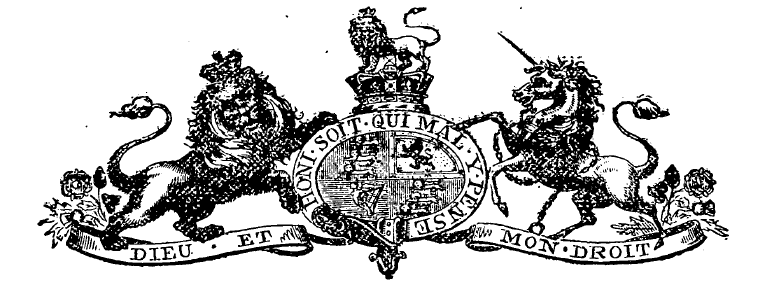 ANNO PRIMOEDWARDI SEPTIMI REGIS.******************************************No. 1 of 1901.An Act to grant and apply out of the Consolidated Revenue Fund the sum of Four hundred and ninety-one thousand eight hundred and eighty-two pounds to the service of the period ending the thirtieth day of June One thousand nine hundred and one.[Assented to 25th June, 1901.]Preamble.BE it enacted by the King's Most Excellent Majesty and the Senate and the House of Representatives of the Commonwealth of Australia for the purpose of appropriating the grant originated in the House of Representatives as follows :—Issue and application of £491,882.1. There shall and may be issued and applied for or towards making good the supply hereby granted to His Majesty for the service of the period ending the thirtieth day of June One thousand nine hundred and one the sum of Four hundred and ninety-one thousand eight hundred and eighty-two pounds out of the Consolidated Revenue Fund, for the purposes and services expressed in the Schedule tothis Act, and the Treasurer is hereby authorized and empowered to issue and apply the moneys authorized to be issued and applied.Sum available for the purposes set forth in Schedule2. The said sum shall be available to satisfy the warrants under the hand of the Governor-General in respect of any purposes and services set forth in the said Schedule.3. No moneys shall be expended under the authority of this Act after the thirtieth day of June One thousand nine hundred and one.SCHEDULE.——SUMMARY.I. – MINISTER OF EXTERNAL AFFAIRS._______________________________Printed and Published for the Government of the Commonwealth of Australia by Robt. S. Brain, Government Printer for the State of Victoria.Expenditure solely for the Maintenance or Continuance as at the Time of Transfer of Departments transferred from the States to the Commonwealth.Other Expenditure££I. MINISTER OF EXTERNAL AFFAIRS	...16,903II. ATTORNEY-GENERAL	...518III. MINISTER OF HOME AFFAIRS	...22,917IV. TREASURER (exclusive of Advance to Treasurer)	...8,496V. TRADE AND CUSTOMS 	31,400123VI. DEFENCE	119,60044,225VII. POSTMASTER-GENERAL	237,700...388,70093,182£481,882£481,882Advance to Treasurer 	………………   10,000………………   10,000Total	…………….£491,882…………….£491,882Number.Expenditure solely for the Maintenance or Continuance as at the Time of Transfer of Departments transferred to the Commonwealth.Other ExpenditureDivision No. 1.Expenditure solely for the Maintenance or Continuance as at the Time of Transfer of Departments transferred to the Commonwealth.Other ExpenditureTHE SENATE.Expenditure solely for the Maintenance or Continuance as at the Time of Transfer of Departments transferred to the Commonwealth.Other ExpenditureSubdivision No. 1Expenditure solely for the Maintenance or Continuance as at the Time of Transfer of Departments transferred to the Commonwealth.Other ExpenditureSalaries.£	£1The President, at £1,100 per annum, from 9th May, 1901	...1601The Chairman of Committees, at £500 per annum, from date of election		...301Clerk of the Parliaments, at £900 per annum, from 1st April, 1901	...2251Clerk Assistant, at £750 per annum, from 1st May, 1901	...1251Usher of the Black Rod and Clerk of Select Committees, at £550 per annum, from 1st May, 1901	...921Clerk of the Papers, at £360 per annum, from 1st May, 1901	...601Shorthand Writer and Typist, at £160 per annum, from 1st June, 1901	...141Junior Clerk, at £160 per annum, from 1st May, 1901...271Housekeeper and Doorkeeper, at £180 per annum, in addition to quarters, from 1st May, 1901	...301Special Messenger, at £170 per annum, from 1st May, 1901	...293Messengers, at £168 per annum, from 1st May, 1901...844Sessional Messengers, at £3 per week	...10417Total Salaries	...980Subdivision No. 2.Contingencies.Stores, Stationery, Travelling, and Incidental Expenses	...100Total Division No. 1	...1,080———Division No. 2.THE HOUSE OF REPRESENTATIVES.Subdivision No. 1.Salaries.1The Speaker, at £1,100 per annum, from 9th May, 1901...1601The Chairman of Committees, at £500 per annum, from 5th June, 1901	...371Clerk of the House of Representatives	......1Clerk Assistant, at £750 per annum, from 1st May, 1901...1251Second Clerk Assistant, at £600 per annum, from 1st May, 1901	...1001Serjeant-at-Arms and Clerk of Committees, at £550 per annum, from 1st May, 1901	...926Carried forward	......514I.—Minister of External Affairs—continued.I.—Minister of External Affairs—continued.I.—Minister of External Affairs—continued.Number.Division No. 2.THE HOUSE OF REPRESENTATIVES—continued.Division No. 2.THE HOUSE OF REPRESENTATIVES—continued.Expenditure solely for the Maintenance or Continuance as at the Time of Transfer of Departments transferred to the Commonwealth.Other Expenditure.Division No. 2.THE HOUSE OF REPRESENTATIVES—continued.Division No. 2.THE HOUSE OF REPRESENTATIVES—continued.Expenditure solely for the Maintenance or Continuance as at the Time of Transfer of Departments transferred to the Commonwealth.Other Expenditure.£	£...Subdivision No. 1—continued.Subdivision No. 1—continued.6Brought forward	Brought forward	...514		Salaries—continued.		Salaries—continued.1Clerk of the Papers and Accountant, at £420 per annum, from 1st May, 1901	Clerk of the Papers and Accountant, at £420 per annum, from 1st May, 1901	...701Clerk of the Records, at £350 per annum, from 1st May, 1901Clerk of the Records, at £350 per annum, from 1st May, 1901...591Assistant Clerk of Committees and Reading Clerk, at £300 per annum, from 1st May, 1901 …	Assistant Clerk of Committees and Reading Clerk, at £300 per annum, from 1st May, 1901 …	...501Assistant Reading Clerk, at £200 per annum, from 1st May, 1901	Assistant Reading Clerk, at £200 per annum, from 1st May, 1901	...341Principal Doorkeeper, at £204 per annum, from 1st May, 1901	Principal Doorkeeper, at £204 per annum, from 1st May, 1901	...344Senior Doorkeepers, at £188 per annum, from 1st May, 1901Senior Doorkeepers, at £188 per annum, from 1st May, 1901...1263Junior Doorkeepers, at £156 per annum, from 1st May, 1901	Junior Doorkeepers, at £156 per annum, from 1st May, 1901	...782Junior Doorkeepers, at £156 per annum, from 27th May, 1901	Junior Doorkeepers, at £156 per annum, from 27th May, 1901	...3120Total Salaries	Total Salaries	...996Subdivision No. 2Subdivision No. 2Subdivision No. 2Contingencies.Temporary Assistance, Charwomen, Stores, Stationery, Travelling and Incidental Expenses 	Temporary Assistance, Charwomen, Stores, Stationery, Travelling and Incidental Expenses 	Temporary Assistance, Charwomen, Stores, Stationery, Travelling and Incidental Expenses 	...425Total Division No. 2 	...1,421———Number.Number.Division No. 3.Number.Number.PARLIAMENTARY DEBATES.Subdivision No. 1.Salaries.11Principal Parliamentary Reporter, at £700 per annum, from 1st April, 1901 	...17511Second Parliamentary Reporter, at £600 per annum, from 1st April, 1901 	...15077Parliamentary Reporters, at £500 per annum, from 1st May, 1901 	...58411Typist, at £200 per annum, from 1st April, 1901 		...5011Attendant, at £156 per annum, from 1st May, 1901 	...2655Sessional Typists, at £18 per month, from 1st May, 1901...1801616Total Salaries 	...1,165Carried forward 	...1,165I. — Minister of External Affairs—continued.I. — Minister of External Affairs—continued.Division. No. 3.Division. No. 3.Expenditure solely for the Maintenance or Continuance as at the Time of Transfer of Departments transferred to the Commonwealth.Other Expenditure.PARLIAMENTARY DEBATES—continued.Expenditure solely for the Maintenance or Continuance as at the Time of Transfer of Departments transferred to the Commonwealth.Other Expenditure.£	£Brought forward 	...1,165Subdivision No. 2.Subdivision No. 2.CONTINGENCIESStores, Stationery, Travelling and Incidental Expenses 	Stores, Stationery, Travelling and Incidental Expenses 	...400Total Division No. 3 	...1,565———Division No. 4Number.THE LIBRARY.Subdivision No. 1.Salaries.1The Librarian, at £600 per annum, from 1st May, 1901...1001Clerk, at £200 per annum, from 1st May, 1901 	...341Messenger, at £188 per annum, from 1st May, 1901 	...323Total Salaries 	...166Subdivision No. 2.Subdivision No. 2.Contingencies.Books and Bookbinding	Books and Bookbinding	...100Fuel, Light, Water, Stationery, Postage Stamps, Incidental Expenses, Allowance to Charwoman, and to Temporary Messengers and other Temporary AssistanceFuel, Light, Water, Stationery, Postage Stamps, Incidental Expenses, Allowance to Charwoman, and to Temporary Messengers and other Temporary Assistance...108...208Total Division No. 4 	...374———Division No. 5.Division No. 5.REFRESHMENT ROOMS.Allowance to Controller, at £50 per annum, from 1st May, 1901, Wages of Staff, Fuel, Light, and Incidental Expenses 	Allowance to Controller, at £50 per annum, from 1st May, 1901, Wages of Staff, Fuel, Light, and Incidental Expenses 	...129———Division No. 6Division No. 6Water power for Parliament House	Water power for Parliament House	...501.—MINISTER OF EXTERNAL AFFAIRS—continued.1.—MINISTER OF EXTERNAL AFFAIRS—continued.1.—MINISTER OF EXTERNAL AFFAIRS—continued.1.—MINISTER OF EXTERNAL AFFAIRS—continued.1.—MINISTER OF EXTERNAL AFFAIRS—continued.Number.Expenditure solely for the Maintenance or Continuance as at the time of Transfer of Departments transferred to the Commonwealth.Other Expenditure.Division No. 7,Division No. 7,Expenditure solely for the Maintenance or Continuance as at the time of Transfer of Departments transferred to the Commonwealth.Other Expenditure.PARLIAMENT GARDENSPARLIAMENT GARDENSExpenditure solely for the Maintenance or Continuance as at the time of Transfer of Departments transferred to the Commonwealth.Other Expenditure.Subdivision No. 1.Subdivision No. 1.SALARIES.SALARIES.£	£1Foreman Gardener, at £168 per annum, from 1st May, 1901 	Foreman Gardener, at £168 per annum, from 1st May, 1901 	...282Gardeners, at £132 per annum, from 1st May, 1901 	Gardeners, at £132 per annum, from 1st May, 1901 	...443Total Salaries 	Total Salaries 	...72Subdivision No. 2.Subdivision No. 2.CONTINGENCIES.CONTINGENCIES.Incidental Expenses 	Incidental Expenses 	...17Total Division No. 7_______Total Division No. 7_______...89Division No. 8.Division No. 8.FEDERAL EXECUTIVE COUNCIL.FEDERAL EXECUTIVE COUNCIL.Subdivision No. 1.Subdivision No. 1.SALARIES.SALARIES.1Private Secretary to the Vice-President, at £400 per annum, from 19th April, 1901 	Private Secretary to the Vice-President, at £400 per annum, from 19th April, 1901 	...801Acting Clerk to the Federal Executive Council, at £150 per annum, from 1st January, 1901 	Acting Clerk to the Federal Executive Council, at £150 per annum, from 1st January, 1901 	...751Clerk, at £290 per annum, from 1st January, 1901 	Clerk, at £290 per annum, from 1st January, 1901 	...1453Total Salaries 	Total Salaries 	...300Subdivision No. 2.Subdivision No. 2.CONTINGENCIES.CONTINGENCIES.Stores, Stationery, Incidental, and Travelling Expenses 	Stores, Stationery, Incidental, and Travelling Expenses 	Stores, Stationery, Incidental, and Travelling Expenses 	...280Total Division No. 8 	...580I. — MINISTER OF EXTERNAL AFFAIRS—continued.I. — MINISTER OF EXTERNAL AFFAIRS—continued.Number.Number.Expenditure solely for the Maintenance or Continuance as at the Time of Transfer of Departments transferred to the Commonwealth.Other Expenditure.Division No. 9.Expenditure solely for the Maintenance or Continuance as at the Time of Transfer of Departments transferred to the Commonwealth.Other Expenditure.£	£ADMINISTRATIVE.Subdivision No. 1.SALARIES.11Secretary, at £800 per annum, from 1st May, 1901 	....13411Chief Clerk, at £600 per annum, from 18th May, 1901	...7311Secretary to the Prime Minister, at £450 per annum, from 1st January, 1901 	...22511Clerk, at £250 per annum, from 1st January, 1901 	...12511Clerk, at £250 per annum, from 1st February, 1901 	...10511Clerk, at £240 per annum, from 7th May, 1901 	...3711Clerk, at £120 per annum, from 13th February, 1901 	...4611Chief Messenger, at £140 per annum, from 1st January, 1901 	...7011Messenger, at £100 per annum, from 1st April, 1901 	...2511Junior Messenger, at £39 per annum, from 1st January, 1901	...2011Housekeeper (Sydney Office), at £52 per annum, from 1st April, 1901 	...131111Total Salaries 	...873Subdivision No. 2.Subdivision No. 2.Subdivision No. 2.CONTINGENCIES.CONTINGENCIES.Temporary Assistance 	Temporary Assistance 	Temporary Assistance 	...71Stores, Stationery, Allowances, Telegrams, Travelling and Incidental Expenses 	Stores, Stationery, Allowances, Telegrams, Travelling and Incidental Expenses 	Stores, Stationery, Allowances, Telegrams, Travelling and Incidental Expenses 	...500...571Total Division No. 9_______Total Division No. 9_______...1,444Division No. 10Division No. 10Division No. 10MISCELLANEOUSMISCELLANEOUSExpenses in connexion with the Opening of Parliament and the Royal Reception 	Expenses in connexion with the Opening of Parliament and the Royal Reception 	Expenses in connexion with the Opening of Parliament and the Royal Reception 	...10,000Honorarium to Mr. E. G. Blackmore for preparation of Draft Standing Orders for the Senate 	Honorarium to Mr. E. G. Blackmore for preparation of Draft Standing Orders for the Senate 	Honorarium to Mr. E. G. Blackmore for preparation of Draft Standing Orders for the Senate 	...75Honorarium to Mr. G. H. Jenkins for preparation of Draft Standing Orders for the House of Representatives 	Honorarium to Mr. G. H. Jenkins for preparation of Draft Standing Orders for the House of Representatives 	Honorarium to Mr. G. H. Jenkins for preparation of Draft Standing Orders for the House of Representatives 	...75Honorarium to Mr. A. C. Budge for services as Acting Clerk to the Federal Executive Council 	Honorarium to Mr. A. C. Budge for services as Acting Clerk to the Federal Executive Council 	Honorarium to Mr. A. C. Budge for services as Acting Clerk to the Federal Executive Council 	...21Total Division No. 10 	Total Division No. 10 	...10,171Total Minister of External Affairs 	Total Minister of External Affairs 	...16,903II. – ATTORNEY-GENERALNumber.Number.Division No. 11.SECRETARY'S OFFICE.Subdivision No. 1.Expenditure solely for the Maintenance or Continuance as at the Time of Transfer of Departments transferred to the Commonwealth.Other Expenditure.Division No. 11.SECRETARY'S OFFICE.Subdivision No. 1.Expenditure solely for the Maintenance or Continuance as at the Time of Transfer of Departments transferred to the Commonwealth.Other Expenditure.Salaries.££11Secretary, at £360 per annum, from 1st January, 1901, to 31st May, 1901, and £750 per annum from 1st June, 1901 	...213Allowance to Mr. R. R. Garran for acting as Parliamentary Draftsman at £50 per annum from 1st June, 1901 	...511Total Salaries 	...218Subdivision No 2Subdivision No 2Subdivision No 2Contingencies.Contingencies.Stores, Books, Stationery, Travelling and Incidental Expenses 	Stores, Books, Stationery, Travelling and Incidental Expenses 	Stores, Books, Stationery, Travelling and Incidental Expenses 	...300Total Attorney-General 	Total Attorney-General 	...518III. – MINISTER OF HOME AFFAIRS.III. – MINISTER OF HOME AFFAIRS.III. – MINISTER OF HOME AFFAIRS.III. – MINISTER OF HOME AFFAIRS.Number.Division No. 12.ADMINISTRATIVE.Subdivision No. 1.Expenditure solely for the Maintenance or Continuance as at the Time of Transfer of Departments transferred to the Commonwealth.Other ExpenditureDivision No. 12.ADMINISTRATIVE.Subdivision No. 1.Expenditure solely for the Maintenance or Continuance as at the Time of Transfer of Departments transferred to the Commonwealth.Other ExpenditureSALARIES££1Secretary to Minister of Home Affairs, at £400 per annum, from 5th April, 1901 	...961Shorthand Writer and Clerk,- at £200 per annum, from 17th April, 1901 	...421Messenger, at £140 per annum, from 1st May, 1901 	...241Officer whose services have been temporarily borrowed from a State, at £900 per annum, from 1st June, 1901...751Officer whose services have been temporarily borrowed from a State, at £500 per annum, from 1st June, 1901 	...425Total Salaries 	...279Subdivision No. 2.Subdivision No. 2.CONTINGENCIES.Travelling Expenses, Allowances, Stationery, Books, Printing, and Incidental Expenses 	Travelling Expenses, Allowances, Stationery, Books, Printing, and Incidental Expenses 	...600Type-writing Machines 	Type-writing Machines 	...30Furnishing Sydney and Melbourne Offices, also Alterations at Sydney Offices 	Furnishing Sydney and Melbourne Offices, also Alterations at Sydney Offices 	...1,9102,540Total Division No. 12 	...2,819_______Division No. 13.Division No. 13.ELECTORAL.For the holding of the first elections for the Parliament (exclusive of moneys drawn and expended by the Governor General in Council in accordance with Section 83 of the Commonwealth of Australia Constitution Act) 		For the holding of the first elections for the Parliament (exclusive of moneys drawn and expended by the Governor General in Council in accordance with Section 83 of the Commonwealth of Australia Constitution Act) 		...20,000_______Division No. 14.Division No. 14.MISCELLANEOUS.Expenses in connexion with the funeral of the Honorable Sir James Robert Dickson, K.C.M.G. 	Expenses in connexion with the funeral of the Honorable Sir James Robert Dickson, K.C.M.G. 	...8Draping Custom Houses on the occasion of the death of Her Majesty Queen Victoria 	Draping Custom Houses on the occasion of the death of Her Majesty Queen Victoria 	...90...98Total Minister of Home Affairs 	...22,917IV. – TREASURER.Number.Division No. 15.THE TREASURYSubdivision No. 1.Expenditure solely for the Maintenance or Continuance as at the Time of Transfer of Departments transferred to the Commonwealth.Other ExpenditureOther ExpenditureDivision No. 15.THE TREASURYSubdivision No. 1.Expenditure solely for the Maintenance or Continuance as at the Time of Transfer of Departments transferred to the Commonwealth.Other ExpenditureOther ExpenditureSalaries.Salaries.£	£	£1Secretary to the Treasury, at £300 per annum, from 1st January to 31st May, 1901, and at £750 per annum from 1st June 1901 	...1881881Clerk, at £250 per annum, from 18th April, 1901 	...51512Clerks, at £250 per annum, from 1st June, 1901 	...84844Total Salaries 	...323323Subdivision No. 2.Subdivision No. 2.Contingencies.Allowances to State Officers for performing Commonwealth Treasury and Audit duties 	Allowances to State Officers for performing Commonwealth Treasury and Audit duties 	...900900Travelling Expenses, Printing, Stores, and Incidental Expenses 	Travelling Expenses, Printing, Stores, and Incidental Expenses 	...2502501,1501,150Total Division No. 15 	...1,4731,473———Division No. 16.Division No. 16.GOVERNMENT PRINTER.Wages 	Wages 	...2,0002,000Plant and Material 	Plant and Material 	...4,9004,900Total Division No. 16 	...6,9006,900———Division No. 17.Division No. 17.MISCELLANEOUS.Expenses in connexion with Conferences of Treasury and Audit Officers of the various States 	Expenses in connexion with Conferences of Treasury and Audit Officers of the various States 	...100100Expenses in connexion with Conference of Government Printers of New South Wales and Victoria 	Expenses in connexion with Conference of Government Printers of New South Wales and Victoria 	...44Expenses in connexion with Conference between the Treasurer and Representatives of certain Banks 	Expenses in connexion with Conference between the Treasurer and Representatives of certain Banks 	1919Total Division No. 17 	...123123——8,4968,4968,496Division No. 18.Division No. 18.8,4968,4968,496ADVANCE TO TREASURER.To enable the Treasurer to make Advances to Public Officers, and to Pay Expenses of an unforeseen nature, which will afterwards be submitted for Parliamentary Appropriation 	To enable the Treasurer to make Advances to Public Officers, and to Pay Expenses of an unforeseen nature, which will afterwards be submitted for Parliamentary Appropriation 	10,00010,00010,000Total Treasurer 	£18,496£18,496£18,496V. – MINISTER OF TRADE AND CUSTOMS.V. – MINISTER OF TRADE AND CUSTOMS.Expenditure solely for the Maintenance or Continuance as at the Time of Transfer of Departments transferred to the Commonwealth.Other Expenditure.Division No. 19.££For the Maintenance of the Department of the Minister of Trade and Customs (in addition to moneys drawn from the Treasury and expended by the Governor-General in Council in accordance with Section 83 of the Commonwealth of Australia Constitution Act)—Expenditure in the State of New South Wales	£7,000Expenditure in the State of Victoria 	8,000Expenditure in the State of Queensland 	9,300Expenditure in the State of South Australia 	2,500Expenditure in the State of Tasmania 	1,000Expenditure in the State of Western Australia 	3,60031,400__________Division No. 20.31,400__________Division No. 20.MISCELLANEOUS.Expenses in connexion with the Federal Patents Conference in Melbourne 	...123Total Minister of Trade and Customs	£31,523£31,523	VI. – MINISTER OF DEFENCE.Expenditure solely for the Maintenance or Continuance as at the Time of Transfer of Departments transferred to the Commonwealth.Other ExpenditureDivision No. 21.££For the Maintenance of the Department of the Minister of Defence (in addition to moneys drawn from the Treasury and expended by the Governor-General in Council in accordance with section 83 of the Commonwealth of Australia Constitution Act)—Expenditure in the State of New South Wales 	£26,000Expenditure in the State of Victoria 	55,000Expenditure in the State of Queensland 	22,000Expenditure in the State of South Australia 	  6,800Expenditure in the State of Tasmania 	  8,800Expenditure in the State of Western Australia 	  6,000119,600119,600———Division No. 22.MISCELLANEOUS.Military and Naval Demonstrations in connexion with the Opening of Parliament in Melbourne, and the Royal Reception in Melbourne, Sydney, and Brisbane 	...43,500Furnishing and Alterations to Offices, Victoria Barracks, Melbourne...725119,60044,225Total Minister of Defence 	£163,825£163,825	VII. – POSTMASTER-GENERAL.Expenditure solely for the Maintenance or Continuance as at the Time of Transfer of Departments transferred to the Commonwealth.Other ExpenditureDivision No. 23.££For the Maintenance of the Department of the Postmaster-General (in addition to moneys drawn from the Treasury and expended by the Governor-General in Council in accordance with section 83 of the Commonwealth of Australia Constitution Act)—Expenditure in the State of New South Wales 	£75,000Expenditure in the State of Victoria 	 65,000Expenditure in the State of Queensland 	 38,000Expenditure in the State of South Australia 	 19,000Expenditure in the State of Tasmania 	 10,700Expenditure in the State of Western Australia 	 30,000237,700_________237,700Total Postmaster-General	237,700—